Государственное казенное дошкольное образовательное учреждение «Детский сад № 1 «Ягодка»Консультация для родителей, не посещающих детский садТема: «Как научить ребенка речевому общению».Подготовила: Сундиева Елена Геннадиевнаучитель-логопед Дата проведения: 11 февраля 2020 годаг. Благодарный	Что же делать, если ребенок существенно отстает от своего возраста в развитии общения? Если в 4 года он не умеет играть вместе с другим человеком, а в 5 - 6 лет не может поддержать простой разговор? Можно ли научить ребенка общаться со взрослым? Да, можно. Но для этого нужны специальные занятия, направленные на развитие общения. Характер этих занятий зависит от индивидуальных особенностей и возможностей каждого ребенка. Однако, можно выделить общий принцип организации таких занятий. Это опережающая инициатива взрослого. Взрослый должен давать ребенку образцы того общения, которым тот еще не владеет. Поэтому, чтобы учить детей тому или иному виду общения, нужно уметь общаться самому. Главная трудность при проведении таких занятий состоит в том, чтобы не просто делать ему замечания или демонстрировать более совершенные и пока недоступные ребенку виды общения, а вести его за собой, включать его в это общение.Общение людей всегда имеет два разных, но связанных между собой аспекта – собственную инициативность и чувствительность к партнеру, т. е. человек должен строить собственное высказывание и уметь слушать, понимать и отвечать на высказывание партнера. Если хотя бы одна из этих сторон отсутствует, общение разрушается и превращается в нечто иное. Например, если человек постоянно стремится высказаться сам, продемонстрировать себя, настоять на своем, и совершенно не слышит своих собеседников (что достаточно часто встречается и у детей, и у взрослых) – это будет похоже скорее на сольное выступление или на приказание, но не на общение. Если же один из партнеров предпочитает слушать, соглашаться, подчиняться, и при этом практически не высказывается сам, это также не общение, а управление и подчинение. И только наличие своей инициативы (а значит, своего мнения, отношения, своих суждений) и умение слышать и отвечать партнеру составляют способность к диалогу, к общению. Эту драгоценную, но довольно редкую способность нужно воспитывать, начиная с детства.Это возможно только в том случае, если родитель знает и понимает уже существующие интересы и представления дошкольника и опирается на уже достигнутый им уровень развития. Понятно, что общение может происходить по разным поводам и иметь разное содержание. "Обучение общению" лучше начинать с того уровня, которого ребенок уже достиг, т. е. с того, что ему интересно. Это может быть совместная игра, которая особенно нравится ребенку и которую он сам выбирает: подвижные игры, игры с правилами и пр. Взрослый при этом должен выполнять роль организатора и участника игры: следить за соблюдение правил, оценивать действия детей и в то же время сам включаться в игру. В таких совместных играх дети ощущают радость от совместной деятельности с мамой или папой, чувствуют себя включенными в общее занятие.В ходе такой игры или после нее можно вовлекать детей в разговор на познавательные темы: рассказать им о жизни и повадках животных, о машинах, о явлениях природы и пр. Например, после игры в "кошки-мышки" можно спросить детей - чем кошка отличается от мышки и от собаки (по внешнему виду и по характеру), где она живет, рассказать о диких кошках. Разговор лучше сопровождать показом картинок, иллюстрирующих содержание рассказов. Хорошим наглядным материалом для таких бесед могут служить различные книжки с картинками – о животных, растениях, машинах, которых сейчас великое множество. Важно, чтобы родители не просто сообщали интересные сведения, а старались включить ребенка в разговор, сделать его равноправным участником беседы. Для этого нужно чаще спрашивать детей об их познаниях, наводить их на правильные ответы, стимулировать их собственные вопросы. Важно, чтобы взрослый поддерживал и поощрял любую познавательную активность со стороны детей, любые проявления любознательности: хвалил за интересные вопросы и обязательно отвечал на них, поддерживал все активные высказывания, касающиеся основной темы разговора. Такая беседа с рассматриванием картинок может продолжаться от 5 до 15 минут, в зависимости от желания самих детей. Желательно, чтобы на протяжении этого времени тема разговора оставалась постоянной. Важно помнить, что задача таких занятий - не только сообщение детям новых знаний, но, главное, формирование у них способности общаться на познавательные темы. Поэтому не следует выступать в роли учителя и выбирать слишком сложные и малодоступные детям вопросы. Лучше подбирать такие темы, которые интересны самим детям, и о которых у них уже есть свои знания и представления, позволяющие им быть равноправными участниками беседы.Хорошей опорой для познавательного общения может быть не только иллюстративный материал (книжки, картинки), но и прошлый опыт самого ребенка. Вовлечение своих впечатлений в беседу со взрослым обычно начинает сам ребенок. Разглядывая картинки, например, дети любят вспоминать, где они видели таких зверей или птиц, куда они ходили с родителями и пр. Поощряя и развивая подобные высказывания, взрослый должен следить за тем, чтобы ребенок не уходил от основной темы разговора и не свел познавательную беседу к рассказу о событиях своей жизни.По-другому происходит формированию личностного общения. Здесь важно создавать атмосферу близости, доверия, открытости друг другу. Сначала разговор с ребенком может основываться на его конкретных действиях: как ты хорошо сегодня домик построил или песенку спел. Взрослый при этом должен высказывать и обосновывать свое отношение к результатам детской деятельности, но не навязывая его как единственное и не подавляя инициативу детей. В дальнейшем это умение высказывать и обосновывать свое мнение, сравнивать себя с другими нужно наполнять личностным содержанием.После этого можно предложить ребенку разговор на личностные темы. Желательно начинать с чтения и обсуждения детских книжек о событиях из жизни детей - об их конфликтах, отношениях, поступках. Хорошим материалом для таких бесед могут служить рассказы для детей  Пантелеева или волшебные сказки, в которых моральная оценка тех или иных качеств и поступков персонажей выступает особенно ярко. Детям дошкольного возраста очень важно дать ценностные ориентиры для правильного отношения к человеческим качествам и поступкам. Именно в этом возрасте они могут и должны понять, что такое хорошо, а что такое плохо, должны и могут усвоить представления о добре и зле. Эти представления не зависят от социального строя и экономических условий. По-прежнему, добро – это доброта, помощь, сочувствие, а зло – это злость, жестокость, безразличие к чужой беде. К сожалению, во многих современных мультфильмах и книжках для детей все эти представления размыты и перепутаны. Любимыми героями наших детей часто становятся персонажи, к которым трудно приложить определенные этические характеристики. Например, Человек-паук или черепашки-Нинзя, – с одной стороны, они вполне привлекательны, с другой – они все-таки не совсем люди, и считать их образцом для подражания довольно трудно. Или, например, герой известного мультика Шрек: с одной стороны он милый и добрый малый, с другой – людоед. Такого рода произведения не дают необходимых для детей моральных ориентиров и образцов правильного, заведомо хорошего поведения. Поэтому для личностного общения лучше выбирать традиционные, классические произведения, где позитивные и негативные персонажи четко разделены.После прочтения такой книжки можно спросить ребенка, кто из персонажей ему больше всех понравился и почему, на кого ему хотелось бы походить. Если ребенок не может ответить на подобные вопросы, взрослый сам должен высказать свое мнение и обосновать его. Важно, чтобы ребенок сам все же попытался осмыслить и оценить человеческие поступки и отношения. Постепенно можно переводить беседу от конкретной книжки к какой-либо общей теме, касающейся жизни ребенка и окружающих его детей. Так, можно спросить, кого из его друзей напоминают ему персонажи книги, как бы он поступил в той или иной ситуации. Иными словами, взрослый должен показать ребенку, что в окружающей его жизни, в его отношениях с ребятами можно увидеть те же проблемы, что и в прочитанных книжках. При этом взрослый должен не только спрашивать ребенка, но и сам быть активным участником разговора: высказывать свое мнение о конфликтах и событиях, происходящих в группе детей, рассказывать о себе, о своих знакомых.Интерес к мнению взрослого обычно ярко проявляется в поведении ребенка: в его взгляде в глаза, в сосредоточенности на словах взрослого, в ответах ребенка на все его вопросы и высказывания. Отталкиваясь от конкретных историй, описанных в книжках, можно перевести разговор на самые общие человеческие темы. При этом важно, чтобы тема разговора оставалась постоянной на протяжении всего занятия. Это особенно трудно для 5 - 6 летних детей. Если в предыдущем случае эта тема удерживалась наглядным материалом (картинки, иллюстрации), то здесь такой наглядной опоры нет и быть не может. Поэтому нужно заранее продумать и приготовить несколько личностных тем, обязательно связанных с реальной жизнью ребенка, с тем, что он может узнать в себе и в окружающих людях. Это могут быть темы о качествах сверстников (о доброте, упрямстве, жадности), о событиях из жизни ребенка (поход к папе на работу, просмотр фильма и пр.), о различных профессиях взрослых и о тех качествах и умениях, которые требуют профессии врача, учителя, артиста.Продолжительность такой беседы должен определять сам ребенок. Если Вы почувствуете, что он тяготится разговором и не может заинтересоваться, лучше прекратить такое занятие или перевести его в игру.Формирование личностного общения может включаться в повседневную жизнь ребенка, в его игру, занятия, общение с друзьями. Но для этого важно постоянно обращать внимание ребенка на самого себя, на свою внутреннюю жизнь: что ты делаешь сейчас, какое у тебя настроение, почему ты так сделал (или сказал), что будешь делать потом и т. д. Задавая подобные вопросы, взрослый дает возможность ребенку заглянуть в себя, попытаться осознать и оценить свои действия, отношения, намерения. Значение этих вопросов (и, конечно же, ответов) состоит даже не в том, что они выявляют какие-то уже сложившиеся отношения и намерения, а в том, что эти вопросы заставляют дошкольника задуматься о себе, сформулировать, а значит, во многом и сформировать свое собственное отношение, намерение, действие.Итак, мы рассказали о возможных и проверенных на практике способах формирования наиболее сложных для дошкольников видов общения со взрослым. Описанные приемы не являются единственно возможными, поскольку каждый раз приходится учитывать поведение конкретного ребенка, его отношение к предыдущим занятиям, его особенности характера. Но хотелось бы еще раз подчеркнуть важность общения ребенка со взрослым.Можно возразить, что подобными беседами хорошо заниматься, когда нет других забот. А что, если ребенок не слушается, не уважает взрослых, безобразничает, грубит и т. д. Вот где реальные жизненные проблемы. Но дело в том, что все эти проблемы так или иначе связаны с отношениями детей и взрослых, а значит с их общением. Если родители хорошо понимают ребенка, знают, что его интересует, умеют найти простые доходчивые слова и способы воздействия, многие проблемы могут и не возникнуть. При этом вовсе не обязательно бросать все дела и устраивать специальные "сеансы" общения. Ведь говорить о чем-то важном можно и за обедом, и по дороге в детский сад, и на прогулке, и перед сном. Для этого не нужно много времени, но нужно внимание к маленькому человеку, уважение его интересов, понимание его переживаний. Многие наши обвинения и требования возникают в результате того, что мы, родители, плохо представляем психологию малыша и думаем, что у дошкольника должны быть те же взгляды на жизнь, те же возможности и потребности, что и у взрослых. Но это далеко не так. Развивая общение, взрослый не просто учит ребенка новым видам взаимодействия с другими людьми, не просто облегчает его контакты с окружающими, но и способствует становлению его духовной жизни, открывает ему новые грани внешнего и внутреннего мира, формирует его личность.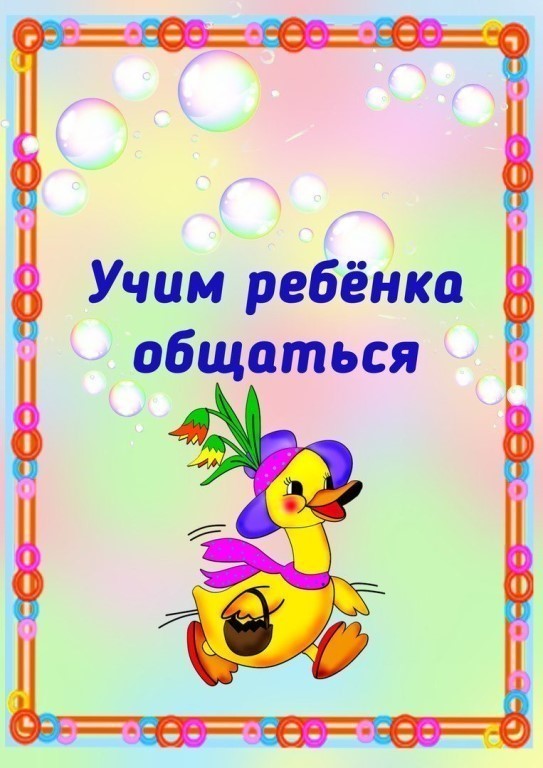 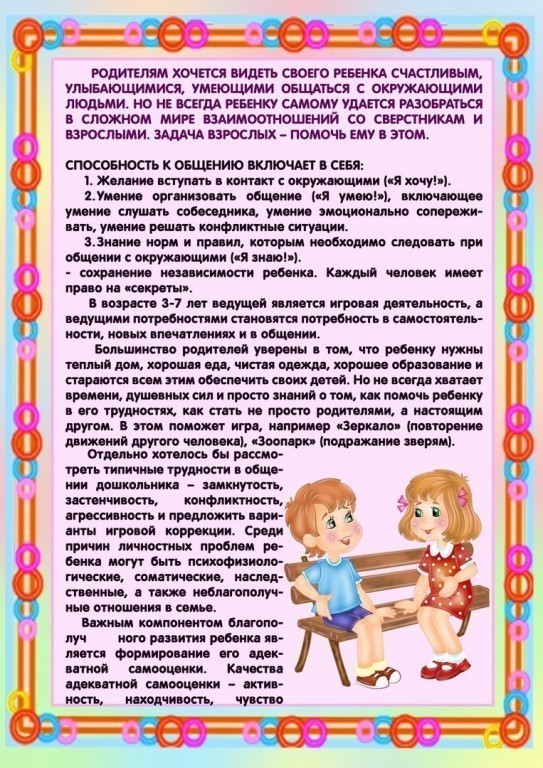 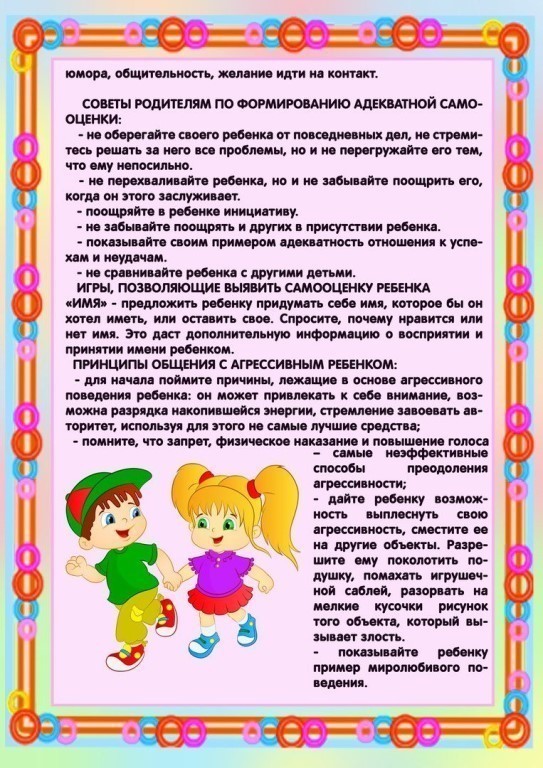 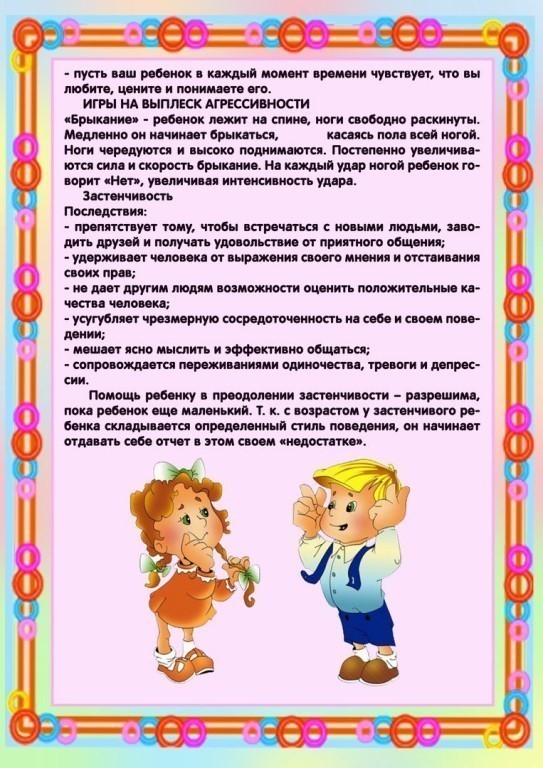 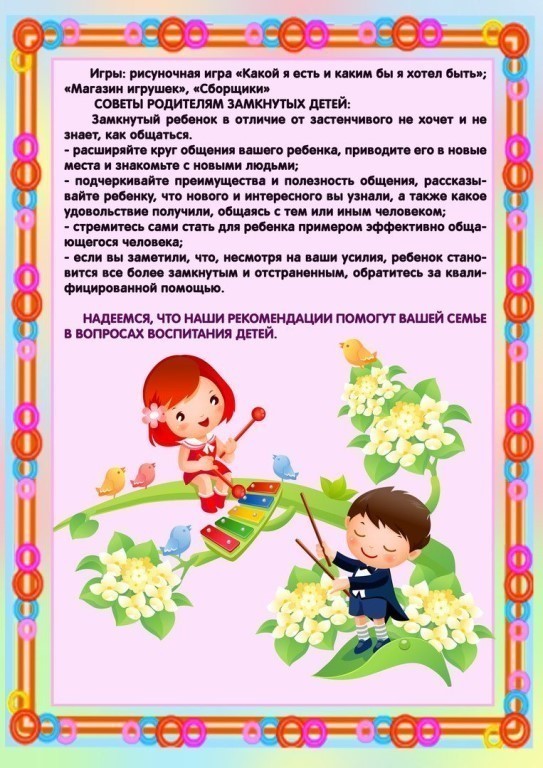 